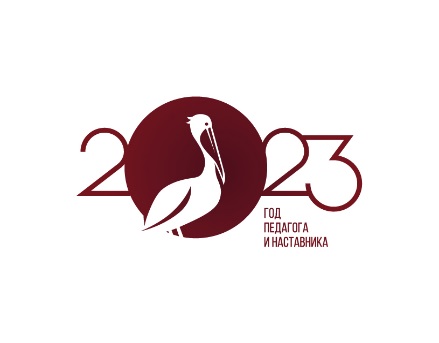 ПЕДАГОГ ОБЩЕГО ОБРАЗОВАНИЯ – 2023АЛГОРИТМ САМОАНАЛИЗА УРОКАПри проведении самоанализа урока педагогу рекомендуется дать краткую характеристику класса, в котором проходил урок, места темы урока в системе других уроков, используемым на уроке методам обучения, их соответствию изучаемому материалу, а также обратить внимание на тип урока и соответствие его дидактическим целям, на задачи и их результативность к концу урока, на степень усвоения знаний, приобретение новых умений и навыков учащимися, на факторы, повлиявшие на конечный результат. ПРИМЕРНЫЙ ПЛАН САМОАНАЛИЗА УРОКАХарактеристика класса:межличностные отношения (преобладание соперничества или сотрудничества, проблема лидеров и аутсайдеров, включенность детей в учебную деятельность и общий уровень ее сформированности в классе);особенности биологического и психического развития;недостатки подготовленности класса (умение детей работать в парах, умение детей работать в малых группах, умение слушать друг друга и фронтально взаимодействовать, умение проводить самооценку и взаимооценку).Место урока в изучаемой теме:характер связи урока с предыдущим и последующим уроками.Характеристика общей цели урока, конкретизируемой в дидактических целях: образовательной, развивающей и воспитывающей. реальность цели (расстановка акцентов при изучении темы, степень новизны изучаемого понятия для учащихся, определение последовательности учебных действий для освоения учащимися изучаемых понятий);эффективность цели (прогнозирование реальных трудностей, с которыми могли встретиться дети в ходе решения учебной задачи, ошибок учащихся).Характеристика плана урока:содержание учебного материала (восприятие учащимися учебной задачи, соответствие дидактического материала возрастным особенностям детей);методы и приёмы обучения (эффективность запланированных методов и приёмов, импровизационная составляющая урока);формы организации познавательной деятельности (соответствие формы организации поставленной цели урока).Как был построен урок в соответствии с планом:разбор этапов урока, т.е. как используемые учебно-воспитательные элементы повлияли на ход урока (положительно, отрицательно), на получение конечного результата.Структурный аспект самоанализа урока:анализ каждого элемента урока;его вклад в достижение результата;доказательства оптимального выбора каждого элемента урока.Функциональный аспект:насколько структура урока соответствовала общей цели (характеристика взаимодействия этапов учебной задачи в ходе саморешения, определение наиболее сильных и слабых этапов (с точки зрения качества их осуществления) и их влияния на конечный результат урока);соответствие возможностям класса;анализ стиля отношений учителя и учащихся;влияние на конечный результат урока.Аспект оценки конечного результата урока:формирование универсальных учебных действий на уроке (организация на уроке взаимодействия ученик-ученик, ученик-учитель, ученик-группа, рефлексивная деятельность учащихся в результате решения учебной задачи);определение разрыва между общей целью урока и результатами урока;причины разрыва;выводы и самооценка.